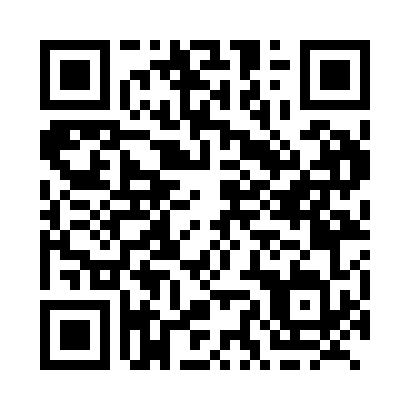 Prayer times for Cap-Chat, Quebec, CanadaWed 1 May 2024 - Fri 31 May 2024High Latitude Method: Angle Based RulePrayer Calculation Method: Islamic Society of North AmericaAsar Calculation Method: HanafiPrayer times provided by https://www.salahtimes.comDateDayFajrSunriseDhuhrAsrMaghribIsha1Wed3:185:0512:245:297:449:312Thu3:155:0312:245:297:459:333Fri3:135:0112:245:307:479:354Sat3:105:0012:235:317:489:385Sun3:084:5812:235:327:509:406Mon3:064:5612:235:337:519:427Tue3:034:5512:235:347:529:458Wed3:014:5312:235:357:549:479Thu2:584:5212:235:367:559:4910Fri2:564:5012:235:367:579:5211Sat2:544:4912:235:377:589:5412Sun2:514:4712:235:387:599:5613Mon2:494:4612:235:398:019:5914Tue2:474:4512:235:408:0210:0115Wed2:444:4312:235:408:0410:0316Thu2:424:4212:235:418:0510:0617Fri2:404:4112:235:428:0610:0818Sat2:384:4012:235:438:0810:1019Sun2:354:3812:235:448:0910:1220Mon2:334:3712:235:448:1010:1521Tue2:314:3612:235:458:1110:1722Wed2:294:3512:235:468:1310:1823Thu2:294:3412:245:478:1410:1924Fri2:284:3312:245:478:1510:1925Sat2:284:3212:245:488:1610:2026Sun2:284:3112:245:498:1710:2127Mon2:274:3012:245:498:1810:2128Tue2:274:2912:245:508:1910:2229Wed2:264:2812:245:518:2110:2230Thu2:264:2812:245:518:2210:2331Fri2:264:2712:255:528:2310:24